Belfield Community SchoolEquality ComplianceStatement 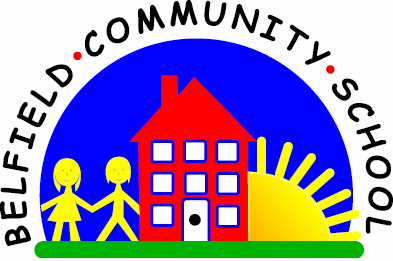 At Belfield Community School we value the individuality of all of our children. We are committed to giving all our children every opportunity to achieve the highest of standards. We do this by taking account of pupils' varied experiences and needs. We offer a broad and balanced curriculum, and have high expectations of all children. The achievements, attitudes and well-being of all our children matter.Our Single Equality and Community Cohesion Policy is intended to help to ensure that this school promotes the individuality of all children, irrespective of ethnicity, religion, attainment, age, disability, sexuality gender or background.We do not discriminate against anyone, be they staff, pupil or parent, on the grounds of ethnicity, religion, attainment, age, disability, gender, sexual orientation or background.We promote the principle of fairness and justice for all through the education that we provide in our school. We recognise that doing this may entail treating some pupils differently.We seek to ensure that all pupils have equal access to the full range of educational opportunities provided by the school.We constantly strive to remove any forms of indirect discrimination that may form barriers to learning for some groups.We ensure that all recruitment, employment, promotion and training systems are fair to all, and provide opportunities for everyone.We challenge personal prejudice and stereotypical views whenever they occur.  This is in the form of a fluid, calm, no blame discussion aimed at understanding the viewpoints being given and offering and discussing a counter narrative.  The aim is to keep dialogue open and respectful.We value each pupil's worth, we celebrate the individuality and cultural diversity of the community centred on our school, and we show respect for all minority groups.We are aware that prejudice and stereotyping are caused by poor self-image and by ignorance. Through positive educational experiences, and support for each individual's legitimate point of view, we aim to promote positive social attitudes, and respect for all.September ‘23